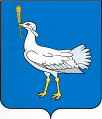   РОССИЙСКАЯ ФЕДЕРАЦИЯ	       МУНИЦИПАЛЬНЫЙ  РАЙОН				     БОЛЬШЕГЛУШИЦКИЙ	    САМАРСКОЙ  ОБЛАСТИ     АДМИНИСТРАЦИЯ    СЕЛЬСКОГО  ПОСЕЛЕНИЯ    БОЛЬШАЯ ДЕРГУНОВКА__________________________________________       ПОСТАНОВЛЕНИЕ      от  29 июня 2017 г. № 35Об утверждении Порядка разрешения представителем нанимателя (работодателем) муниципальному служащему Администрации сельского поселения Большая Дергуновка муниципального района Большеглушицкий Самарской области участвовать на безвозмездной основе в управлении некоммерческими организациями в качестве единоличного исполнительного органа или входить в состав их коллегиальных органов управления.В соответствии с пунктом 3 части 1 статьи 14 Федерального закона от 02.03.2007 № 25-ФЗ «О муниципальной службе в Российской Федерации», Уставом сельского поселения Большая Дергуновка муниципального района Большеглушицкий Самарской области, Администрация сельского поселения Большая Дергуновка муниципального района Большеглушицкий Самарской областиПОСТАНОВЛЯЕТ:1. Утвердить прилагаемый Порядок разрешения представителем нанимателя (работодателем) муниципальному служащему Администрации сельского поселения Большая Дергуновка муниципального района Большеглушицкий Самарской области участвовать на безвозмездной основе в управлении некоммерческими организациями в качестве единоличного исполнительного органа или входить в состав их коллегиальных органов управления.2. Разместить настоящее постановление на официальном сайте Администрации сельского поселения Большая Дергуновка муниципального района Большеглушицкий Самарской области в сети Интернет.3. Настоящее постановление вступает в силу со дня его подписания.4. Контроль за исполнением настоящего постановления оставляю за собой.Глава сельского поселенияБольшая Дергуновка                                                                  В.И. Дыхно	Приложениек постановлению Администрации сельского поселения Большая Дергуновка муниципального района Большеглушицкий Самарской области«Об утверждении Порядкаразрешения представителем нанимателя (работодателем)муниципальному служащему Администрации сельского поселения Большая Дергуновка муниципального района Большеглушицкий Самарской области участвовать на безвозмездной основев управлении некоммерческими организациями в качестве единоличногоисполнительного органаили входить в состав их коллегиальных органов управления»от 29 июня 2017г. №35Порядокразрешения представителем нанимателя (работодателем) муниципальному служащему Администрации сельского поселения Большая Дергуновка муниципального района Большеглушицкий Самарской области участвовать на безвозмездной основе в управлении некоммерческими организациями в качестве единоличного исполнительного органа или входить в состав их коллегиальных органов управления(далее – порядок)1. Настоящий порядок разработан в соответствии с пунктом 3 части 1 статьи 14 Федерального законаот 02.03.2007 № 25-ФЗ «О муниципальной службе в Российской Федерации» и регламентирует процедуру разрешения представителем нанимателя (работодателем) муниципальному служащему Администрации сельского поселения Большая Дергуновка муниципального района Большеглушицкий Самарской области (далее соответственно – муниципальные служащие, Администрация) участвовать на безвозмездной основе в управлении общественной организацией, жилищным, жилищно-строительным, гаражным кооперативами, садоводческим, огородническим, дачным потребительскими кооперативами, товариществом собственников недвижимости(далее – некоммерческая организация)в качестве единоличного исполнительного органа или входить в состав их коллегиальных органов управления.2. Заявление о разрешении участвовать на безвозмездной основе в управлении некоммерческой организацией в качестве единоличного исполнительного органа или входить в состав ее коллегиального органа управления (далее – заявление) составляется муниципальным служащим в письменной форме согласно Приложению № 1 к настоящему Порядку.3. Муниципальный служащий подаёт заявление лицу,ответственному за профилактику коррупционных и иных правонарушений (далее – ответственное лицо). В случае если муниципальный служащий не имеет возможности передать заявление лично, оно может быть направлено в адрес представителя нанимателя (работодателя) заказным письмом с уведомлением и описью вложения. К заявлению должны быть приложены документы, подтверждающие некоммерческий характер деятельности некоммерческой организации.4. Ответственное лицо регистрирует заявление в день его поступления 
в Журнале по форме согласно Приложению № 2 к настоящему Порядку.Листы Журнала должны быть пронумерованы, прошнурованы и скреплены подписью главы сельского поселения Большая Дергуновка муниципального района Большеглушицкий Самарской области и печатью Администрации.5. Ответственное лицо не позднее рабочего дня, следующего за днем регистрации,передаёт заявление с приложеннымидокументами (при наличии) на рассмотрение главе сельского поселения Большая Дергуновка муниципального района Большеглушицкий Самарской области (лицу, исполняющему его обязанности) для принятия решения о разрешении или отказев разрешении муниципальному служащему участвовать на безвозмездной основев управлении некоммерческой организацией в качестве единоличного исполнительного органа или входить в состав ее коллегиального органа управления.6. Глава сельского поселения Большая Дергуновка муниципального района Большеглушицкий Самарской области (лицо, исполняющее его обязанности)  принимает решение в течение двух рабочих дней со дня получения заявления.7. Ответственное лицо в течение двух рабочих дней со дня принятия решения главой сельского поселения Большая Дергуновка муниципального района Большеглушицкий Самарской области (лицом, исполняющим его обязанности) сообщает муниципальному служащему о результатах рассмотрения заявления и вручает ему под роспись заверенную печатью Администрации копию заявленияс резолюцией главы сельского поселения Большая Дергуновка муниципального района Большеглушицкий Самарской области (лица, исполняющего его обязанности). Оригинал заявления с резолюцией главы сельского поселения Большая Дергуновка муниципального района Большеглушицкий Самарской области (лица, исполняющего его обязанности) приобщается к личному делу муниципального служащего.Приложение № 1 к Порядку разрешения представителем нанимателя (работодателем)муниципальному служащему Администрации сельского поселения Большая Дергуновка муниципального района Большеглушицкий Самарской области участвовать на безвозмездной основев управлении некоммерческимиорганизациями в качестве единоличногоисполнительного органа или входить в состав их коллегиальных органов управленияГлаве сельского поселения Большая Дергуновкамуниципального района  БольшеглушицкийСамарской области_____________________________________________________________(Ф.И.О., замещаемая должность и структурное_______________________________подразделение, адрес места жительства_______________________________номер телефона)Заявлениео разрешении участвовать на безвозмездной основе в управлении некоммерческой организацией в качестве единоличного исполнительного органа или входить в состав ее коллегиального органа управленияПрошу разрешить мне участвовать в управлении, войти в состав коллегиального органа управления(нужное подчеркнуть)_________________________(наименование общественной организации,________________________________________________________________________жилищного, жилищно-строительного, гаражного кооператива,садоводческого, огороднического,
_____________________________________________________________________________________________________дачного потребительского кооператива, товарищества собственников недвижимости)на безвозмездной основе в качестве____________________________________________________________________________________________________________________________________.(наименование единоличного исполнительного органа или коллегиального органа управления)Приложение:1.2._____________                       _______________              __________________________           (дата)                                          (подпись)                      (фамилия, инициалы)Приложение № 2 к Порядку разрешения представителем нанимателя (работодателем)муниципальному служащему Администрации сельского поселения Большая Дергуновка муниципального района Большеглушицкий Самарской области участвовать на безвозмездной основев управлении некоммерческими организациями в качестве единоличногоисполнительного органа или входить в состав их коллегиальных органов управленияЖУРНАЛрегистрации заявлений о разрешении участвовать на безвозмездной основе в управлении некоммерческой организацией в качестве единоличного исполнительного органа или входить в состав ее коллегиального органа управления№п/пДатаФ.И.О., должность подавшегозаявлениеПодпись подавшегозаявлениеФ.И.О., регистратораПодпись регистратора